Un español en BavieraVa a escuchar lo que cuenta Miguel de su vida. Escuche y complete las frases (1-7) con un máximo de 6 palabras. ------------------------------------------------------------------------------------------------------------------------0Ejemplo: Miguel es de España, de ...Águilas./ la provincia de Murcia.1Miguel llegó a Baviera hace .... 2Se enamoró de una joven en ...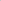 3Miguel da clases en una escuela de secundaria y ...4Miguel ha realizado varios viajes por ...5A Miguel le parecen divertidos los ...6El médico quería darle a Miguel ...7Le llama la atención que en Alemania es posible llevarse ...0Ejemplo: Águilas./la provincia de Murcia.1seis años.2España.3la universidad.4Europa.5falsos amigos.6una infusión.7los periódicos en la calle.